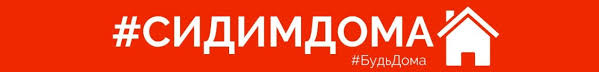 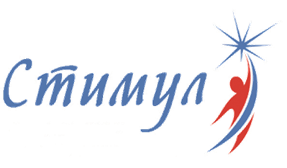 Рекомендации психолога Дистанционное обучениеБывают случаи, когда из-за серьезной болезни, всеобщего карантина или других непредвиденных обстоятельств школьник вынужден перейти на дистанционное обучение. Как действовать родителям, чтобы помочь ребенку?Родителям нужно ответственно подойти к процессу организации рабочего места для занятий и распорядка дня. Мы подготовили 19 полезных советов, как перевести школьника на домашнее обучение без стресса для него и для вас.1. Узнайте, что нужно для дистанционного обучения школьникуДомашнее обучение — это не тотальный контроль, а работа над самостоятельностью школьника. Поддержите его! Для ребенка — это большой стресс, поэтому нужно ему помочь в переходе на новую форму обучения. Если в школе объявили о необходимости перевести учеников на дистанционное обучение, родителям нужно сначала самим разобраться, как будет проходить этот процесс.Свяжитесь с классным руководителем, узнайте названия всех программ, которые будут использованы при работе, и составьте примерный план школьного дня. Что обязательно вам понадобится?Хорошее подключение к интернету.Работающая веб-камера и микрофон для видеосвязи.Удобное кресло и продуманное рабочее место.2. Проверьте связь и изучите программы для домашнего обученияСначала вы должны разобраться со всеми нюансами дистанционного обучения, чтобы в случае технических неполадок, вы могли быстро помочь ребенку восстановить связь.Ознакомьтесь с инструментами домашнего обучения, которые предоставляет школа. В основном обучение делится на две части: живое общение с учителем через видеосвязь (Zoom) и оттачивание навыков на специальных образовательных платформах.Каждая школа сама выбирает платформу из тех, которые проверены Министерством образования и науки РФ  Учи.ру, Лекта, ЯКласс и Яндекс.Учебник, Российская Электронная школа, Образовариум. На некоторых платформах есть возможность даже создавать соревнования между классами.3. Обязательно сохраните школьный режимДистанционное обучение отличается от занятий в школе. Важно сохранить привычный для ребенка распорядок дня. Спланируйте день школьника, учитывайте регулярные перерывы, общение со сверстниками, не позволяйте заниматься в пижаме и со спутанными волосами. Ребенок должен на часы обучения погрузиться в школьный режим, к которому однажды ему придется вернуться.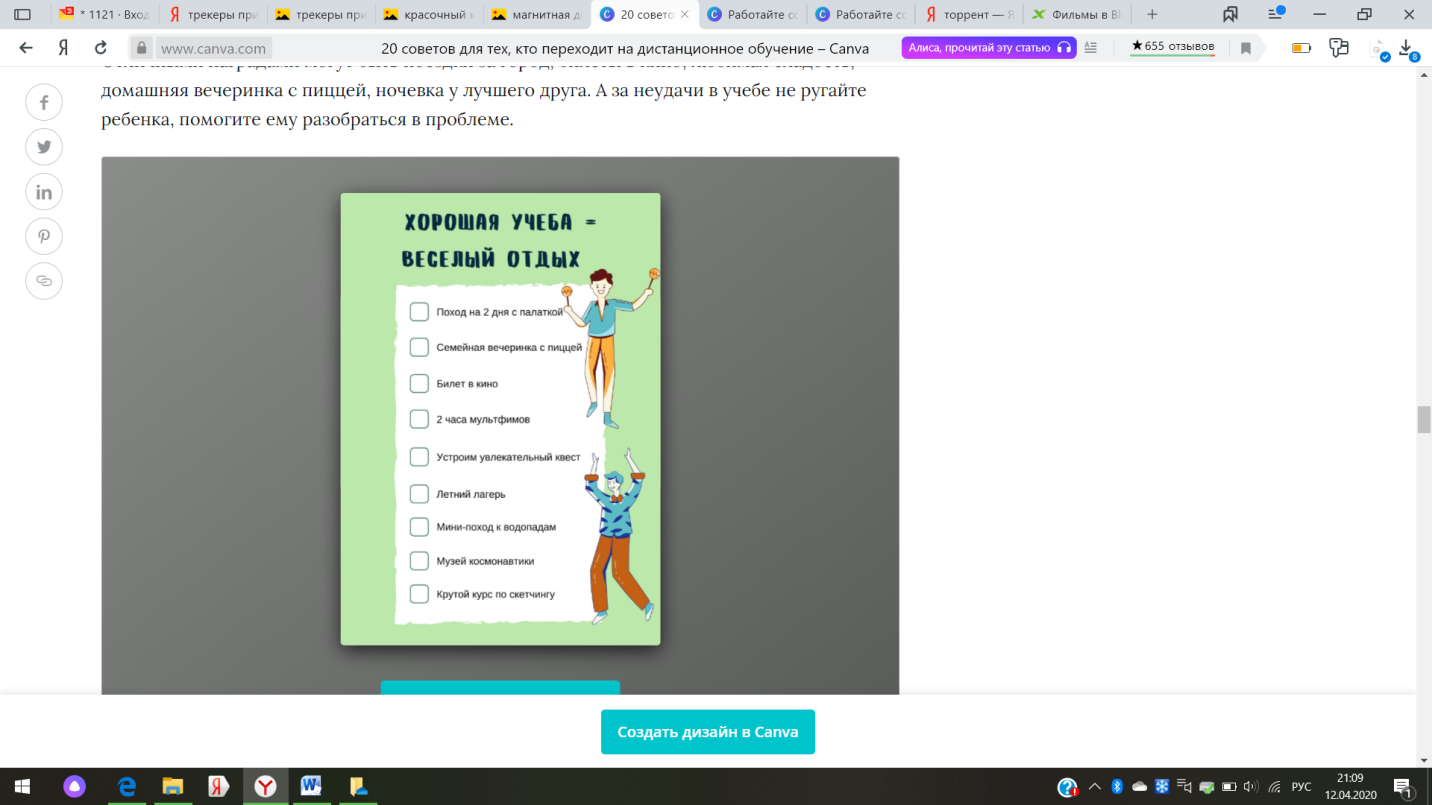 Распечатайте  мотивационный плакат, который будет поднимать настроение.4.Подберите одежду для занятийОбъясните ребенку, что в пижаме или домашних спортивных штанах ему не стоит заниматься. Даже одежда должна настраивать на рабочую атмосферу! Вместе со школьниками подберите удобный и подходящий для занятий вариант. После окончания уроков ребенок обратно может переодеться в любимую футболку с забавным принтом.5. Сделайте расписание занятийКрасочное расписание не только поднимет настроение, но и поможет легко сориентировать, с каким учителем и в какое время выходить на связь. 6. Повесьте доску для заметокМагнитная доска отлично впишется в интерьер школьника и поможет ему самоорганизоваться. Если не хотите тратиться на магнитную доску, то можно сделать бюджетный вариант из дерева, пенопласта, рамки с натянутой тканью, фанеры, металлической сетки. 7.Посоветуйте ребенку записывать свои успехиЕсли вы уже повесили стильную доску возле рабочего стола школьника, нужно ему посоветовать записывать на ней свои успехи. Например, ребенок без ошибок решил примеры по математике, успешно сдал тест по английскому языку и выучил стихотворение Пушкина.Ребенок будет смотреть на свои успехи и гордиться собой.8. Сделайте красочный календарь Успех дистанционного образования — в визуальном восприятии. Создайте для занятий подходящую атмосферу. Вместе с ребенком сделайте календарь, отметьте на нем все важные даты, которые помогут не забыть о важных событиях. 9. Повесьте увлекательные трекеры привычекВсе визуальное привлекает внимание и стимулирует мозговую активность. Если вы не можете заставить ребенка пить много воды и есть овощи, сделайте красочный трекер привычек. Крепкое здоровье ребенка необходимо для легкого усвоения школьной программы.10. Составьте чек-лист поощрений, которые ребенок будет получать за хорошую учебуРебенка стоит поощрять за хорошую успеваемость, но это не должны быть денежные вознаграждения. Ребенок должен понимать, что знания нужны ему, а не родителю, и что учеба — это не заработок средств. Поощрения должны быть, но их лучше связать с впечатлениями и пользой для школьника.Составьте вместе с ребенком чек-лист поощрений. Отличными наградами могут быть поездки за город, билеты в кино, любимая сладость, домашняя вечеринка с пиццей, ночевка у лучшего друга. А за неудачи в учебе не ругайте ребенка, помогите ему разобраться в проблеме.11. Разбудите ребенка как минимум за час до занятийРежим сна легко сбивается, не допускайте этого. Учителя часто ставят начало уроков на домашнем обучении на 9.00 или 10.00, чтобы все проснулись и подготовились к учебе. До начала занятий школьнику следует умыться, позавтракать, переодеться и настроиться на рабочий лад. Не позволяйте ему садиться голодным и неумытым за монитор, ничего хорошего из такого обучения не выйдет.12. Отключите уведомления соцсетей на время домашнего обученияИзбавьте ребенка от информационного шума, пока он занимается. Отключите всплывающие уведомления на смартфоне и компьютере, не позволяйте заходить в соцсети во время урока.13. Поставьте рядом с ребенком водуДети часто забывают о необходимости пить воду, за этим должны следить родители. Поставьте перед началом занятий стакан воды. Можете сделать вкусный лимонад — добавьте лимонный сок, мяту и имбирь, чтобы повысить уровень витаминов и антиоксидантов в напитке.14. Подготовьте школьнику заранее полезные перекусыРебенок во время учебы не должен отвлекаться и ходить на кухню за бутербродами. Подготовьте для него полезные перекусы — орехи, фруктовые батончики, смузи. Но не позволяйте ему полноценно обедать в прямом эфире — это неуважение к учителю. Пообедать школьник может во время перерыва.15. Следите, чтобы ребенок не отвлекался на любимых питомцевПитомцы — одна из проблем дистанционного обучения. Как можно не взять на руки любимую кошку или не погладить щенка во время учебы. Но эти действия мешают сконцентрировать на занятии. Поэтому питомцев на время обучения отправляйте на кухню или в другие комнаты, чтобы не было соблазна их потискать.16. Помните о том, что ребенку нужно отдыхать от монитораВо время перерыва предложите ребенку отвлечься от компьютера. Пусть лучше пойдет обнимать любимых питомцев, выйдет на балкон подышать свежим воздухом, расскажет вам о том, как прошло занятие. Если перерыв совсем короткий, пусть немного порисует и таким образом отдохнет от монитора. 17. Не забывайте о важности общения со сверстникамиШкола — это не только место для учебы, но и для социализации. Ребенку важно общаться с другими детьми. Например, во время карантина, когда нет возможности видеться с друзьями, позволяйте своему ребенку созваниваться хотя в цифровом формате. У ребенка должна быть зона уединения, когда он может поговорить со своим другом, в этот момент ему никто не должен мешать.Но договоритесь с детьми, что с друзьями они будут общаться только после того, как сделают домашнее задание. Конечно, следите, чтобы общение не вредило другим обязанностям и интересам ребенка.18. Поддерживайте связь с учителямиБудьте всегда в курсе того, что происходит во время домашнего обучения. Периодически созванивайтесь с учителями, чтобы узнать об успехах и поведении ребенка, а также о новых программах, которые появились для учебной работы. Проявляйте заинтересованность, тогда и ребенок будет подходить ответственно к получению дистанционного образования.19. Рекомендуем сделать турник в комнатеВо время 15-минутных перерывов ребенок может размяться и повисеть на турнике, что очень полезно для позвоночника. Дети очень активны, поэтому стоит направлять эту энергию в нужное русло с пользой для здоровья. Не переживайте, если в школе объявили дистанционное обучение. Самое трудное — первая неделя, когда школьнику и вам нужно привыкать к новшествам. Но на второй неделе домашнего обучения у вас уже не должно быть серьезных проблем. Главное, создайте подходящую рабочую атмосферу — развесьте чек-листы, трекеры привычек, заметки, яркие календари, мотивирующие плакаты. 